МИНОБРНАУКИ РОССИИФедеральное государственное бюджетное образовательное учреждение высшего образования«ДАГЕСТАНСКИЙ ГОСУДАРСТВЕННЫЙ УНИВЕРСИТЕТ»Физического факультетаСОГЛАСОВАНОДиректор институт-заказчик"____" ________ 20___ г.ФОНД ОЦЕНОЧНЫХ СРЕДСТВАктуальные вопросы современного естествознанияКафедра общей  физики физического факультетаОбразовательная программа47.03.01 ФилософияПрофиль подготовки:Теоретико-методологическийУровень высшего образования:БакалавриатФорма обучения:заочная Статус дисциплины: Дисциплина по выборуМахачкала, 2022 годФонд оценочных средств подисциплины «Актуальные вопросы современного естествознания» составлена в 2022 году в соответствии с требованиями ФГОС ВО по направлению подготовки  47.03.01  «Философия» (уровень бакалавриат)от «12» 08 2020 г. № 966.Разработчик(и):   кафедра общей физики, Д.ф.м.н., профессор Гусейханов М.К. 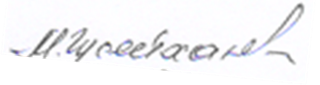 Фонд оценочных средств по дисциплине  одобрен:на заседании кафедры общей  физики от«15» _марта__ 2022 г., протокол № _2_Зав. кафедрой		   Курбанисмаилов В.С.			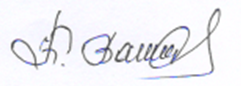 на заседании Методической комиссии физического факультета                                         от «23» марта 2022г., протокол № 7Председатель		       Мурлиева Ж.Х.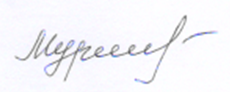 Фонд оценочных средств дисциплины согласован с учебно-методическим управлением     «31» марта  2022г..Начальник УМУ                                 Гасангаджиева А.Г.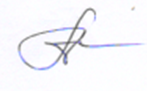 Эксперт:  Зав. кафедрой инженерной физики      д.ф-м.н., профессор                                                   Садыков С.А.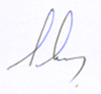 ПАСПОРТФОНДА ОЦЕНОЧНЫХ СРЕДСТВ по дисциплине«Актуальные вопросы современного естествознания»Основные сведения о дисциплине Общая трудоемкость дисциплины составляет 2 зачетных единиц                     (72 академических часов).Требования к результатам обучения по дисциплине, формы их контроля и виды оценочных средствПоказатели и критерии определения уровня сформированности компетенцийКОНТРОЛЬНЫЕ ЗАДАНИЯ И ИНЫЕ МАТЕРИАЛЫ ОЦЕНКИзнаний, умений, навыков и (или) опыта деятельности,характеризующие этапы формирования компетенций в процессе освоениядисциплины (модуля)/ практики«Актуальные вопросы современного естествознания»2.1 Кейс-задачаЗадание(я):№КейсЕсли представить, что Вселенная существует один день, то человек появился на Земле всего пару секунд назад. Поэтому, наблюдая небо, мы видим мгновенный снимок, застывшее фото Вселенной в один из моментов ее эволюции. Тем не менее, и по этому фото можно многое сказать не только о том, что есть во Вселенной сейчас, но и о том, что происходило в ней ранее, а также о ее будущей судьбе.Два самых ярких объекта на данной фотографии, сделанной с помощью телескопа, – это…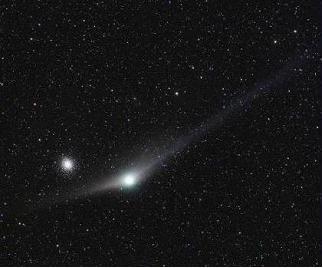 1. Юпитер и его спутник Ганимед2. наша Галактика и ее спутник Большое Магелланово облако3. Солнечная система4. звездное скопление и кометаЕсли представить, что Вселенная существует один день, то человек появился на Земле всего пару секунд назад. Поэтому, наблюдая небо, мы видим мгновенный снимок, застывшее фото Вселенной в один из моментов ее эволюции. Тем не менее, и по этому фото можно многое сказать не только о том, что есть во Вселенной сейчас, но и о том, что происходило в ней ранее, а также о ее будущей судьбе.Два самых ярких объекта, присутствующих на этом фотоснимке участка звездного неба, объединяет то, что…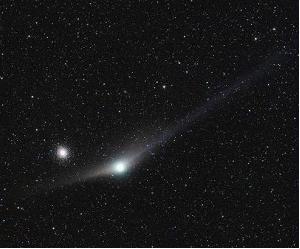 1. они имеют один и тот же источник энергии свечения – термоядерные реакции в их недрах2. их происхождение и развитие изучает одна и та же наука – космогония3. сами эти объекты и их положение на небе практически не изменились за весь период астрономических наблюдений4. основной источник знаний об их свойствах – анализ приходящего от них излученияЕсли представить, что Вселенная существует один день, то человек появился на Земле всего пару секунд назад. Поэтому, наблюдая небо, мы видим мгновенный снимок, застывшее фото Вселенной в один из моментов ее эволюции. Тем не менее, и по этому фото можно многое сказать не только о том, что есть во Вселенной сейчас, но и о том, что происходило в ней ранее, а также о ее будущей судьбе.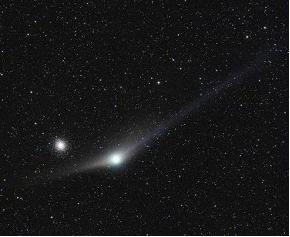 Объекты, показанные на этом снимке, состоят из того же вещества, что и мы с вами – из атомов, состоящих из электронов и ядер, последние состоят из протонов и нейтронов, которые состоят из кварков. Однако, согласно современным научным данным, во Вселенной, кроме обычного вещества, дающего менее 5 % вклада в общую массу Вселенной, присутствует…1. «темная энергия», которая заставляет Вселенную расширяться с ускорением2. мировой эфир, вклад которого в общую массу Вселенной доходит до 70%3. «темная материя», вклад которой составляет около 25 % от полной массы Вселенной4. антивещество в количестве, равном количеству веществаКритерии оценки:- «зачтено» выставляется студенту, если ответил  кейс полностью- «не зачтено» выставляется студенту, если ответил на 45 %№КейсЕсли представить, что Вселенная существует один день, то человек появился на Земле всего пару секунд назад. Поэтому, наблюдая небо, мы видим мгновенный снимок, застывшее фото Вселенной в один из моментов ее эволюции. Тем не менее, и по этому фото можно многое сказать не только о том, что есть во Вселенной сейчас, но и о том, что происходило в ней ранее, а также о ее будущей судьбе.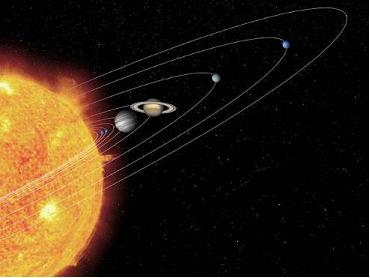 На этом рисунке художник, изобразивший устройство Солнечной системы, допустил серьезную ошибку. Она заключается в том, что …1. сильно искажены пропорции между размерами Солнца и размерами планетных орбит2. сильно искажены пропорции между размерами Солнца и размерами планет3. сильно искажены пропорции между размерами разных планет4. перепутан порядок следования планет от СолнцаЕсли представить, что Вселенная существует один день, то человек появился на Земле всего пару секунд назад. Поэтому, наблюдая небо, мы видим мгновенный снимок, застывшее фото Вселенной в один из моментов ее эволюции. Тем не менее, и по этому фото можно многое сказать не только о том, что есть во Вселенной сейчас, но и о том, что происходило в ней ранее, а также о ее будущей судьбе.Данным рисунком художник иллюстрировал основные особенности устройства Солнечной системы. Исторически первая научная гипотеза происхождения Солнечной системы, гипотеза Канта – Лапласа, была способна объяснить следующие особенности ее устройства…1. в составе всех планет-гигантов преобладают легкие химические элементы 2. все планеты четко делятся на два класса: небольшие каменистые планеты и газовые гиганты3. все планеты обращаются вокруг Солнца в одном направлении4. орбиты всех планет лежат практически в одной плоскостиЕсли представить, что Вселенная существует один день, то человек появился на Земле всего пару секунд назад. Поэтому, наблюдая небо, мы видим мгновенный снимок, застывшее фото Вселенной в один из моментов ее эволюции. Тем не менее, и по этому фото можно многое сказать не только о том, что есть во Вселенной сейчас, но и о том, что происходило в ней ранее, а также о ее будущей судьбе.Данным рисунком художник иллюстрировал основные особенности устройства Солнечной системы. В состав Солнца и планет входят все химические элементы таблицы Менделеева, имеющие сколько-нибудь устойчивые изотопы. Относительно происхождения этих химических элементов можно утверждать, что…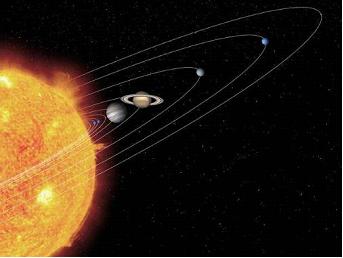 1. алюминий и кремний, доля которых значительна в составе планет земной группы, образовались в ходе термоядерных реакций в недрах Солнца 2. кислород, доля которого значительна в составе планет земной группы, образовался в ходе химических реакций на этих планетах3. уран, имеющий только радиоактивные изотопы, образовался при взрывах Сверхновых звезд в первые миллиарды лет существования Вселенной4. водород, доля которого значительна в составе Солнца и планет-гигантов, образовался в первые секунды существования ВселеннойКритерии оценки:- «зачтено» выставляется студенту, если ответил  кейс полностью- «не зачтено» выставляется студенту, если ответил на 45 %2.2 Вопросы для коллоквиумов, собеседованияКонтрольные вопросы  и варианты по промежуточному контролю знанийКритерии оценки:Оценка “отлично” выставляется за ответ, в ходе которого студент: 1) полностью ответил на вопросы билета (на основе первых принципов правильно вывел требуемые формулы и объяснил их физический смысл, обосновал причину необходимости введения новых понятий исходя из результатов известных ему экспериментов); 2) правильно решил задачу и объяснил физический смысл формул, использованных при еѐ решении. Ответ должен быть четким и логичным. Независимо от того, на какой билет отвечает студент, надо быть готовым объяснить основные положения курса. Оценка “хорошо” выставляется за ответ, в ходе которого студент самостоятельно решил задачу и в основном раскрыл содержание вопросов билета, хорошо знает основные определения и формулы и может проследить ход вывода этих закономерностей из основных положений курса, но допускал ошибки в доказательстве, или ответ не был четким, допускались логические неточности. Оценка “удовлетворительно” выставляется за ответ, в ходе которого студент показал, что он знает основные положения пройденного материала, но не до конца раскрыл его физический смысл и не может вывести приведѐнные им формулы из общих положений изучаемого курса. Для решения задачи пришлось задавать наводящие вопросы. Оценка “неудовлетворительно” выставляется в том случае, когда студент не раскрыл содержание вопросов билета, не понимает физического смысла основных положений, как данного курса, так и изученных им ранее, и не может применить их для решения задач. Итоговый рейтинг и оценка по промежуточной аттестации выставляются в соответствии с Положением о БРС в НИУ ДГУ.2.3 Комплект заданий для контрольной работыТестовые задания.Тест 11. Какое из следующих определений характеризует время?Свойство материальных систем иметь определенную структуру.Взаимное расположение материальных систем.Длительность существования систем и развитие их фаз.Способность их занимать определенный объем.Ни один из них не характеризует. 2. Что не входит в структуру  мегамира?Звезда. 2. Планета.  3. Биосфера.   4. Галактика.   5. Метагалактика.3. Какой из видов  фундаментальных  взаимодействий  существует  только   между заряженными структурами?Гравитационное.  2. Слабое.   3. Электромагнитное.  4.  Сильное. 5.   Все они существуют 4. Что характеризует соотношение Луи де Бройля?Все свойства микрочастиц.Корпускулярные свойства микрочастиц.Закон сохранения энергии в микромире.Волновые свойства микрочастиц.Взаимопревращения микрочастиц.5. Кто открыл закон постоянства состава вещества?Бертолле.  2. Пруст.  3. Дальтон.   4. Бутлеров.  5.  Менделеев.6. Энтропия, каких систем возрастает?Открытых. 2. Замкнутых.  3. Сложных.  4. Простых. 5. Систем с обратной связью.7. Какое явление подтверждает модель горячей Вселенной?Красное смещение спектров галактик.Реликтовое, фоновое излучение.Критическая средняя плотность Метагалактики.Однородность и изотропность Метагалактики.Явление расширения Метагалактики.8. Во что превратится Солнце в конце его эволюции?Черную дыру.  2. Белый карлик.   3. Нейтронную звезду.  4. Пульсар.5.    Останется таким же.9. Когда в клетке впервые появилось ядро?4,5 млрд. лет назад.    2. 3 млрд. лет назад.   3. 5 млн. лет назад.4.   2 млрд. лет назад.  5. Сотни миллионов лет назад.10. От какого параметра звезды зависит ее цвет?Массы.  2. Размера.  3.  Светимости.  4.  Звездной величины. 5. Температуры.11. Какова роль катализа в химических реакциях?Скорость не изменяет.Ускоряет процесс.Замедляет процесс.Останавливает процесс.Не влияет на процесс.12. Какой элемент наиболее распространен во Вселенной?Al.            2. Si.             3.  H.               4.  O.                     5.  He.Тест 2 1. Какое из определений не выражает понятие пространство?Взаимное расположение материальных систем.Способность их занимать определенный объем.Свойство материальных систем иметь определенную форму и структуру.Порядок  следования  предметов,  систем  и развития их отдельных  фаз, сторон. Все определения выражают. 2. Какое определение наиболее точно характеризует вакуум?Безвоздушное пространство.Пустота.Отсутствие всякого присутствия.Наинизшее энергетическое состояние поля, при котором число квантов равно нулю.Ничто3. Какой из видов фундаментальных взаимодействий преобладает между нуклонами в ядре?Гравитационное.  2.  Слабое.   3. Электромагнитное.  4. Сильное. 5. Все они одинаковы4. Существование химического элемента в виде нескольких простых веществ называется…изотропностью;  2. изобарностью;  3.  автокатализом;  4.  аллотропией;5.   изохорностью.5. По  какому параметру определяется модель развития Вселенной в теории Фридмана?Масса.  2.  Температура.  3.  Светимость.  4.  Скорость движения.5.   Средняя плотность.6. Каким является возраст самых древних организмов - клеток без ядер?4,5 млрд. лет.   2. 3 млрд. лет.  3. 5 млн. лет.   4.  2 млрд. лет.  5. Сотни миллионов лет.7. Из чего образовалась Солнечная система?Холодного газо-пылевого облака.Облака, захваченного Солнцем при движении вокруг центра Галактики.Облака, отделившегося от Солнца в процессе эволюции.Горячего газо-пылевого облака.Из двойной звезды с Солнцем после ее распада.8. Как называют организмы, преобразующие и минерализующие органическое вещество?Продуценты.  2.  Консументы.  3.  Редуценты.  4.  Автотрофы.5.   Нет среди них правильного ответа.9. Почему центральным телом Солнечной системы считается Солнце?Солнце - единственная звезда в Солнечной системе.Солнце - самое массивное тело в Солнечной системе.Солнце - источник жизни на Земле.Солнце - самое горячее тело Солнечной системы. Солнце находится в центре Солнечной системы. 10. Что  определяет место химических элементов в периодической системе в соответствии с идеей Д.И.Менделеева?Заряд атома.  2. Число протонов в ядре.  3.  Число электронов.  4. Число нейтронов.5.   Атомная масса.11. Какой элемент наиболее распространен в земной коре?Al.                2.  Si.                    3. H.                        4.  Mg.              5.   O.Тест 31. В специальной теории относительности считается, что … время одномерное, пространство трехмерное. пространство одномерное, время трехмерное.пространство и время образуют единый четырехмерный континуум.раздельно пространство имеет три измерения, а время одно.время и пространство одномерные. 2. Что не является структурными единицами макромира?Вещество.  2. Популяция.  3. Биосфера.  4.  Вселенная.  5. Вид.3. Какая из следующих величин не является фундаментальной мировой постоянной?Гравитационная постоянная.Постоянная Планка.Скорость света.Солнечная постоянная.Постоянные энергии фундаментальных взаимодействий.Заряд электрона.4. Согласно теории Фридмана, к какой модели близка наша Вселенная?Пульсирующей.  2.  Открытой.  3.  Замкнутой.  4.  Стационарной.5.   Расширяющей.  7. Сжимающей.5. Как называются в трофической цепи  организмы,  питающиеся  другими живыми организмами?Продуценты.  2.  Редуценты.   3. Сапротрофы.    4.   Автотрофы.   5.  Консументы.6. Что характеризует меру организованности системы?Энтропия.    2.  Информация.    3.  Энергия.     4.  Кибернетика.   5.  Холизм.7. Как  изменяются  периоды  обращения  планет  с удалением планет от Солнца?Чем дальше планета от Солнца, тем больше период ее обращения.Период обращения планет не зависит от ее расстояния от Солнца.Чем дальше планета от Солнца, тем меньше период ее обращения.Периоды планет одинаковы.Периоды планет меняются произвольно. 8. Как современная наука объясняет процессы эволюции неживой природы?Флуктуациями в системе.Самоорганизацией открытой системы.Увеличением энтропии системы.Накоплением энергии в системе.Естественным отбором.9. От каких факторов не зависит скорость химических реакций?Температуры.Концентрации.Площади соприкосновения.Катализатора.Молярной массы.10. Системы, не обменивающиеся с окружением веществом, энергией и  ин    формацией называют:Сложные.    2.  Закрытые.  3.  Материальные.    4.  Динамические.  5.   Открытые.6.   Статические.Тест №  ____                                        ___________________________Подпись преподавателя________________________________________________________________             факультет, курс, группа_________________________________________________________________фамилия, имя отчество студента_________________                  __________            _____________________Количество баллов                        оценка                подпись преподавателяКритерии оценки:Время проведения аттестации по тестированию предполагается 30-40 минут. Оценка знаний по результатам тестирования студентов проводится по следующим критериям:     1. Набравшие за правильные ответы 18, 19, 20 баллов из 20 вопросов теста получают «отлично».2. Набравшие за правильные ответы 15, 16, 17 баллов из 20 вопросов теста получают «хорошо».3. Набравшие за правильные ответы 12, 13, 14 из 20 вопросов теста получают «удовлетворительно».4. Набравшие за правильные ответы ниже 12 баллов из 20 вопросов теста получают «неудовлетворительно». Темы эссе (рефератов, докладов, сообщений)2.4 РЕФЕРАТЫ по темамСовременная научная картина мира.  Иерархия структур природы (мега-, макро- и микромиры).  Пространство, время и материя в контексте культуры: от мифов античности через теорию относительности к стандартной модели элементарных частиц.   Происхождение и распространенность химических элементов. Агрегатные состояния вещества (твердое, жидкое, газообразное и плазменное).  Самоорганизации в физико-химических процессах. 7. Модель Большого взрыва и расширяющейся Вселенной. 8.Астрология: мифы и реальность. 9.Происхождение и развитие галактик и звезд. 10. Модели происхождения Солнечной системы. 11. Современные проблемы астрофизики. 12. Проблемы происхождения и развития Земли. 13. Основные положения современной тектоники. 14. Основные выводы специальной и общей теории относительности. 15. Современные проблемы квантовой механики. 16.Роль вероятностных методов в классической физике и квантовой механике. 17.Характеристика основных физических взаимодействий. 18. Антропный космологический принцип. 19. Основные проблемы современной химии. 20. Гипотеза Геи-Земли как единого организма и ее естественно- научное обоснование. 21. Представление о коэволюции. 22. Влияние космического излучения и солнечной энергии на живые тела и Землю. 23.Проблема множественности разумных миров и изучение НЛО. 24. Структурные уровни организации материи и их характеристика. 25. Понятие закона и целесообразности. Реферат— краткое изложение в письменном виде или в форме публикации доклада, содержания научного труда (трудов), литературы по теме. Работа над рефератом условно разделяется на выбор темы, подбор литературы, подготовку и защиту плана; написание теоретической части и всего текста с указанием библиографических данных используемых источников, подготовку доклада, выступление с ним.Тематика рефератов полностью связана с основными вопросами изучаемого курса.Тему реферата студенты выбирают самостоятельно, но если на одну тему претендует несколько студентов, на помощь приходит преподаватель. Список литературы к темам не дается, и студенты самостоятельно ведут библиографический поиск, причем им не рекомендуется ограничиваться университетской библиотекой.Важно учитывать, что написание реферата требует от студентов определенных усилий и они нуждаются в постоянной помощи.Особое внимание следует уделить подбору литературы, методике ее изучения с целью отбора и обработки собранного материала, обоснованию актуальности темы и теоретического уровня обоснованности используемых в качестве примеров фактов какой-либо деятельности.Выбрав тему реферата, начав работу над литературой, необходимо составить план. Изучая литературу, продолжается обдумывание темы, осмысливание прочитанного, делаются выписки, сопоставляются точки зрения разных авторов и т.д. Реферативная работа сводится к тому, чтобы в ней выделились две взаимосвязанные стороны: во-первых, ее следует рассматривать как учебное задание, которое должен выполнить обучаемый, а во-вторых, как форму научной работы, творческого воображения при выполнении учебного задания. Наличие плана реферата позволяет контролировать ход работы, избежать формального переписывания текстов из первоисточников.Оформление реферата включает титульный лист, оглавление и краткий список использованной литературы. Список использованной литературы размещается на последней странице рукописи или печатной форме реферата.Реферат выполняется в письменной или печатной форме на белых листах формата А4 (210x297 мм). Шрифт TimesNewRoman, кегель 14, через 1,5 интервала при соблюдении следующих размеров текста: верхнее поле — , нижнее — , левое — , правое — . Нумерация страниц производится вверху листа, по центру. Титульный лист нумерации не подлежит.Рефераты должны быть написаны простым, ясным языком, без претензий на наукообразность. Следует избегать сложных грамматических оборотов, непривычных терминов и символов. Если же такие термины и символы все-таки приводятся, то необходимо разъяснять их значение при первом упоминании в тексте реферата. Это правило касается и дипломных работ.Объем реферата предполагает тщательный отбор информации, необходимой ддя краткого изложения вопроса.Важнейший этап — редактирование готового текста реферата и подготовка к обсуждению. Обсуждение требует хорошей ориентации в материале темы, умения выделить главное, поставить дискуссионный вопрос, привлечь внимание слушателей к интересной литературе, логично и убедительно изложить свои мысли.Рефераты обязательно подлежат защите. Процедура защиты начинается с определения оппонентов защищающего свою работу. Они стремятся дать основательный анализ работы студента, обращают внимание на положительные моменты и недостатки реферата, дают общую оценку содержанию, форме преподнесения материала, характеру использованной литературы. Иногда они дополняют тот или иной раздел реферата. Последнее особенно ценно, ибо говорит о глубоком знании студентом-оппонентом изучаемой проблемы. Обсуждение не ограничивается выслушиванием оппонентов. Другие студенты имеют право уточнить или опровергнуть какое-либо утверждение. Преподаватель предлагает любому студенту задать вопрос по существу доклада или попытаться подвести итог обсуждению.Доклад — публичное сообщение, представляющее собой развернутое изложение на определенную тему. Это работа, требующая навыков работы с литературой. Студент должен не только выбрать тему доклада, исходя из своих интересов, но и суметь подобрать литературу, выбрать из нее наиболее существенное, переложить своими словами и изложить в определенной последовательности. Доклад должен быть с научным обоснованием, доказуем, связан с конкретными жизненными фактами, иметь иллюстративный материал. Количество привлекаемой литературы для доклада намного больше, чем в реферате, и сам объем работы гораздо шире и глубже.Необходимо, чтобы студент мог выступить на заседании кружка, на семинарском занятии. Написание доклада является достаточно сложной работой и требует уже сформировавшихся умений и навыков работы с литературой, особой мыслительной деятельности, знаний правил оформления.Доклад требует плана, по которому он выполняется. План должен быть предпослан самому содержанию и отражать его. Кроме того, студент, приступая к составлению доклада, должен иметь конспекты литературных источников по изучаемой проблеме. При оценке доклада учитываются его содержание, форма, а также и культура речи докладчикаКритерии оценки:Шкалы оценивания Критерии оценки рефератаИзложенное понимание реферата как целостного авторского текста определяет критерии его оценки: новизна текста; обоснованность выбора источника; степень раскрытия сущности вопроса; соблюдения требований к оформлению.Новизна текста:а) актуальность темы исследования; б) новизна и самостоятельность в постановке проблемы, формулирование нового аспекта известной проблемы в установлении новых связей (межпредметных, внутри-предметных, интеграционных); в) умение работать с исследованиями, критической литературой, систематизировать и структурировать материал; г)яв-ленность авторской позиции, самостоятельность оценок и суждений; д)сти-левое единство текста, единство жанровых черт.Степень раскрытия сущности вопроса: а) соответствие плана теме реферата; б) соответствие содержания теме и плану реферата; в) полнота и глубина знаний по теме; г) обоснованность способов и методов работы с материалом; е) умение обобщать, делать выводы, сопоставлять различные точки зрения по одному вопросу (проблеме).Обоснованность выбора источников: а) оценка использованной литературы: привлечены ли наиболее известные работы по теме исследования (в т.ч. журнальные публикации последних лет, последние статистические данные, сводки, справки и т.д.).Соблюдение требований к оформлению: а) насколько верно оформлены ссылки на используемую литературу, список литературы; б) оценка грамотности и культуры изложения (в т.ч. орфографической, пунктуационной, стилистической культуры), владение терминологией; в) соблюдение требований к объёму реферата.Рецензент должен чётко сформулировать замечание и вопросы, желательно со ссылками на работу (можно на конкретные страницы работы), на исследования и фактические данные, которые не учёл автор.Рецензент может также указать: обращался ли учащийся к теме ранее (рефераты, письменные работы, творческие работы, олимпиадные работы и пр.) и есть ли какие-либо предварительные результаты; как выпускник вёл работу (план, промежуточные этапы, консультация, доработка и переработка написанного или отсутствие чёткого плана, отказ от рекомендаций руководителя). В конце рецензии руководитель и консультант, учитывая сказанное, определяют оценку. Рецензент сообщает замечание и вопросы учащемуся за несколько дней до защиты.Учащийся представляет реферат на рецензию не позднее чем за неделю до экзамена. Рецензентом является научный руководитель. Опыт показывает, что целесообразно ознакомить ученика с рецензией за несколько дней до защиты. Оппонентов назначает председатель аттестационной комиссии по предложению научного руководителя. Аттестационная комиссия на экзамене знакомится с рецензией на представленную работу и выставляет оценку после защиты реферата. Для устного выступления ученику достаточно 10-20 минут (примерно столько времени отвечает по билетам на экзамене).Оценка 5 ставится, если выполнены все требования к написанию и защите реферата: обозначена проблема и обоснована её актуальность, сделан крат- кий анализ различных точек зрения на рассматриваемую проблему и логично изложена собственная позиция, сформулированы выводы, тема раскрыта полностью, выдержан объём, соблюдены требования к внешнему оформлению, даны правильные ответы на дополнительные вопросы.Оценка 4 – основные требования к реферату и его защите выполнены, но при этом допущены недочёты. В частности, имеются неточности в изложении материала; отсутствует логическая последовательность в суждениях; не выдержан объём реферата; имеются упущения в оформлении; на дополнительные вопросы при защите даны неполные ответы.Оценка 3 – имеются существенные отступления от требований к реферированию. В частности: тема освещена лишь частично; допущены фактические ошибки в содержании реферата или при ответе на дополнительные вопросы; во время защиты отсутствует вывод.Оценка 2 – тема реферата не раскрыта, обнаруживается существенное непонимание проблемы.Оценка 1 – реферат выпускником не представлен.2.5 Вопросы к зачетуКритерии оценки:Критерии оценок на зачетеОтветы на все вопросы оцениваются максимум 100 баллами. Критерии оценок следующие: − 100 баллов - студент глубоко понимает пройденный материал, отвечает четко и всесторонне, умеет оценивать факты, самостоятельно рассуждает, отличается способностью обосновывать выводы и разъяснять их в логической последовательности. − 90 баллов - студент глубоко понимает пройденный материал, отвечает четко и всесторонне, умеет оценивать факты, самостоятельно рассуждает, отличается способностью обосновывать выводы и разъяснять их в логической последовательности, но допускает отдельные неточности. − 80 баллов - студент глубоко понимает пройденный материал, отвечает четко и всесторонне, умеет оценивать факты, самостоятельно рассуждает, отличается способностью обосновывать выводы и разъяснять их в логической последовательности, но допускает некоторые ошибки общего характера. − 70 баллов - студент хорошо понимает пройденный материал, но не может теоретически обосновывать некоторые выводы. − 60 баллов - студент отвечает в основном правильно, но чувствуется механическое заучивание материала. − 50 баллов - в ответе студента имеются существенные недостатки, материал охвачен «половинчато», в рассуждениях допускаются ошибки. − 40 баллов - ответ студента правилен лишь частично, при разъяснении материала допускаются серьезные ошибки. − 20-30 баллов - студент имеет общее представление о теме, но не умеет логически обосновать свои мысли. − 10 баллов - студент имеет лишь частичное представление о теме. − 0 баллов – нет ответа. Шкала диапазона для перевода рейтингового балла в «5»-бальную систему: «0 – 50» баллов – не зачтено«51 – 100» баллов – зачтеноЭКСПЕРТНОЕ ЗАКЛЮЧЕНИЕФОС дисциплины «Актуальные вопросы современного естествознания»направлению подготовки  47.03.01  «Философия»(уровень:бакалавриат)Представленный фонд оценочных средств (ФОС) по дисциплине «Актуальные вопросы современного естествознания»по направлению 47.03.01  «Философия»соответствует требованиям ФГОС ВО. Установленные формы и средства итогового контроля адекватны целям и задачам реализации основной образовательной программы по направлению подготовки 47.03.01  «Философия».Оценочные средства по дисциплине «Актуальные вопросы современного естествознания»по итогам освоения основной образовательной программы и перечню учебно-методической литературы для подготовки выпускника к промежуточной аттестации по дисциплине «Актуальные вопросы современного естествознания»представлены в полном объеме. Виды оценочных средств, включенные в представленный фонд, отвечают основным принципам формирования ФОС. Разработанный и представленный для экспертизы фонд оценочных средств рекомендуется по дисциплине «Актуальные вопросы современного естествознания»для промежуточной аттестации бакалавров по указанному направлению. Эксперт:  Зав. кафедрой инженерной физики      д.ф-м.н., профессор                                                      Садыков С.А.Вид работы Трудоемкость,академических часов Трудоемкость,академических часовВид работы1,2 семестрвсегоОбщая трудоёмкость7272Контактная работа:66Лекции (Л)22Практические занятия (ПЗ)44КонсультацииПромежуточная аттестация (зачет)зачетзачетСамостоятельная работа:6666  - написание реферата (Р); - самостоятельное изучение разделов (перечислить); - самоподготовка (проработка и повторение лекционного материала и материала учебников и учебных пособий; - подготовка к практическим занятиям; - подготовка к коллоквиумам; - подготовка к рубежному контролю и т.п.)121212101010121212101010№п/пКонтролируемыемодули, разделы(темы)дисциплиныИндексконтролируемойкомпетенции (илиеё части)Оценочные средстваОценочные средстваСпособ контроля№п/пКонтролируемыемодули, разделы(темы)дисциплиныИндексконтролируемойкомпетенции (илиеё части)наименование№№ заданийСпособ контроля1Актуальные вопросы современной физики (проблемы микрофизики)ОК-7Тесты по теме 1п/п 2.3№№ 1-12Устный опросписьменно1Актуальные вопросы современной физики (проблемы микрофизики)ОК-7рефератп/п 2.4Отчет по реферату2Актуальные вопросы современной физики (проблемы макрофизики)ПК-1,  ПК-5Тесты по теме 2п/п 2.3№№ 1-12Устный опросписьменно2Актуальные вопросы современной физики (проблемы макрофизики)ПК-1,  ПК-5рефератп/п 2.4Отчет по реферату3Актуальные вопросы современной астрономииОК-7, ПК-1,  ПК-5Тесты по теме 3п/п 2.3№№ 1-11Устный опросписьменно3Актуальные вопросы современной астрономииОК-7, ПК-1,  ПК-5Кейсп/п 2.1письменно4Актуальные вопросы современной химииОК-7, ПК-1,  ПК-5Тесты по теме 4п/п 2.3№№ 1-12письменно4Актуальные вопросы современной химииОК-7, ПК-1,  ПК-5рефератп/п 2.4Отчет по реферату4Актуальные вопросы современной химииОК-7, ПК-1,  ПК-5коллоквиумп/п  2.2письменно5Актуальные вопросы современнойбиологииОК-7, ПК-1,  ПК-5Тесты по теме 5п/п 2.3№№ 1-12письменно5Актуальные вопросы современнойбиологииОК-7, ПК-1,  ПК-5рефератп/п 2.4Отчет по реферату6Вопросы современной экологииОК-7, ПК-1,  ПК-5Тесты по теме 6п/п 2.3№№ 1-12письменно6Вопросы современной экологииОК-7, ПК-1,  ПК-5рефератп/п 2.4Отчет по реферату7Актуальные вопросы геологииОК-7, ПК-1,  ПК-5Тесты по теме 7п/п 2.3№№ 1-12письменно7Актуальные вопросы геологииОК-7, ПК-1,  ПК-5рефератп/п 2.4Отчет по реферату7Актуальные вопросы геологииОК-7, ПК-1,  ПК-5коллоквиумп/п  2.2письменно№п/пИндекскомпетенцииУровни сформированности компетенцииУровни сформированности компетенцииУровни сформированности компетенцииУровни сформированности компетенции№п/пИндекскомпетенцииНедостаточный Удовлетворительный (достаточный) Базовый ПовышенныйОК-7Отсутствие признаков удовлетворительного уровняЗнает:  основные правила,приемы и технологиисамоорганизации исамообразования.Умеет:- разрабатывать иреализовыватьиндивидуальнуютраекториюсамообразования.-использовать естественнонаучные подходы при анализе и решении проблем профессиональной деятельности.Владеет:-правилами и приемамисамообразованияЗнает:  основные правила,приемы и технологиисамоорганизации исамообразования.Умеет:- разрабатывать иреализовыватьиндивидуальнуютраекториюсамообразования.-использовать естественнонаучные подходы при анализе и решении проблем профессиональной деятельности.Владеет:-правилами и приемамисамообразованияЗнает:  основные правила,приемы и технологиисамоорганизации исамообразования.Умеет:- разрабатывать иреализовыватьиндивидуальнуютраекториюсамообразования.-использовать естественнонаучные подходы при анализе и решении проблем профессиональной деятельности.Владеет:-правилами и приемамисамообразованияПК-1Отсутствие признаков удовлетворительного уровняЗнает:Основные понятия и категории науки;Историю возникновения и развития науки;Возникновение новых научных направлений в истории развития науки;Роль наиболее выдающихся ученых в развитии науки;Современные проблемы и перспективы развития науки.Умеет:определять преемственность в развитии наукинаходить аналогии в истории изучении различных явленийвыделять эмпирические и теоретические этапы в развитии определенных явленийсравнивать взгляды различных ученых на объяснение одних и тех же явлений.Владеет:о месте естествознания в системе научного знания;о масштабах окружающего мира, изучаемого естествознаниемо роли естествознания, как всеобъемлющей наукио влияние естествознания на современное обществоо современных проблемах и перспективах развития естествознанияЗнает:Основные понятия и категории науки;Историю возникновения и развития науки;Возникновение новых научных направлений в истории развития науки;Роль наиболее выдающихся ученых в развитии науки;Современные проблемы и перспективы развития науки.Умеет:определять преемственность в развитии наукинаходить аналогии в истории изучении различных явленийвыделять эмпирические и теоретические этапы в развитии определенных явленийсравнивать взгляды различных ученых на объяснение одних и тех же явлений.Владеет:о месте естествознания в системе научного знания;о масштабах окружающего мира, изучаемого естествознаниемо роли естествознания, как всеобъемлющей наукио влияние естествознания на современное обществоо современных проблемах и перспективах развития естествознанияЗнает:Основные понятия и категории науки;Историю возникновения и развития науки;Возникновение новых научных направлений в истории развития науки;Роль наиболее выдающихся ученых в развитии науки;Современные проблемы и перспективы развития науки.Умеет:определять преемственность в развитии наукинаходить аналогии в истории изучении различных явленийвыделять эмпирические и теоретические этапы в развитии определенных явленийсравнивать взгляды различных ученых на объяснение одних и тех же явлений.Владеет:о месте естествознания в системе научного знания;о масштабах окружающего мира, изучаемого естествознаниемо роли естествознания, как всеобъемлющей наукио влияние естествознания на современное обществоо современных проблемах и перспективах развития естествознанияПК-5Отсутствие признаков удовлетворительного уровняЗнает:Роль междисциплинарных связей;Основные понятия и категории науки;Методологические аспекты науки и ее приложения;Историю возникновения и развития науки;Возникновение новых научных направлений в истории развития науки;Умеет:определять преемственность в развитии наукинаходить аналогии в истории изучении различных явленийвыделять эмпирические и теоретические этапы в развитии определенных явленийсравнивать взгляды различных ученых на объяснение одних и тех же явлений.Владеет:о роли естествознания, как всеобъемлющей наукио влияние естествознания на современное обществоо современных проблемах и перспективах развития естествознанияЗнает:Роль междисциплинарных связей;Основные понятия и категории науки;Методологические аспекты науки и ее приложения;Историю возникновения и развития науки;Возникновение новых научных направлений в истории развития науки;Умеет:определять преемственность в развитии наукинаходить аналогии в истории изучении различных явленийвыделять эмпирические и теоретические этапы в развитии определенных явленийсравнивать взгляды различных ученых на объяснение одних и тех же явлений.Владеет:о роли естествознания, как всеобъемлющей наукио влияние естествознания на современное обществоо современных проблемах и перспективах развития естествознанияЗнает:Роль междисциплинарных связей;Основные понятия и категории науки;Методологические аспекты науки и ее приложения;Историю возникновения и развития науки;Возникновение новых научных направлений в истории развития науки;Умеет:определять преемственность в развитии наукинаходить аналогии в истории изучении различных явленийвыделять эмпирические и теоретические этапы в развитии определенных явленийсравнивать взгляды различных ученых на объяснение одних и тех же явлений.Владеет:о роли естествознания, как всеобъемлющей наукио влияние естествознания на современное обществоо современных проблемах и перспективах развития естествознания1.Актуальные вопросы современной физики (проблемы микрофизики)2.Актуальные вопросы современной физики (проблемы макрофизики)3.Актуальные вопросы современной астрономии4. Актуальные вопросы современной химии5. Актуальные вопросы современной биологии6. Вопросы современной экологии7. Актуальные вопросы геологииВопрос1234567891011121314151617181920Ответ1.Актуальные вопросы современной физики (проблемы микрофизики)2.Актуальные вопросы современной физики (проблемы макрофизики)3.Актуальные вопросы современной астрономии4. Актуальные вопросы современной химии5. Актуальные вопросы современной биологии6. Вопросы современной экологии7. Актуальные вопросы геологии